به نام ایزد دانا          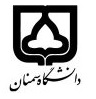 (کاربرگ طرح درس)                                                             	                                        دانشکده منابع طبیعیبودجهبندی درسمقطع: کارشناسی□  کارشناسی ارشد□  دکتری□مقطع: کارشناسی□  کارشناسی ارشد□  دکتری□مقطع: کارشناسی□  کارشناسی ارشد□  دکتری□تعداد واحد: نظری2 عملی0 تعداد واحد: نظری2 عملی0 فارسی: شناخت چوبهای تجاری جهانفارسی: شناخت چوبهای تجاری جهاننام درسپیشنیازها و همنیازها: چوبشناسیپیشنیازها و همنیازها: چوبشناسیپیشنیازها و همنیازها: چوبشناسیپیشنیازها و همنیازها: چوبشناسیپیشنیازها و همنیازها: چوبشناسیIdentification of commercial woods of the worldIdentification of commercial woods of the worldنام درسشماره تلفن اتاق:02333623300          شماره تلفن اتاق:02333623300          شماره تلفن اتاق:02333623300          شماره تلفن اتاق:02333623300          مدرس: رضا نقدیمدرس: رضا نقدیمدرس: رضا نقدیمدرس: رضا نقدیمنزلگاه اینترنتی:منزلگاه اینترنتی:منزلگاه اینترنتی:منزلگاه اینترنتی:Reza_naghdi@semnan.ac.irReza_naghdi@semnan.ac.irReza_naghdi@semnan.ac.irReza_naghdi@semnan.ac.irبرنامه تدریس در هفته و شماره کلاس:برنامه تدریس در هفته و شماره کلاس:برنامه تدریس در هفته و شماره کلاس:برنامه تدریس در هفته و شماره کلاس:برنامه تدریس در هفته و شماره کلاس:برنامه تدریس در هفته و شماره کلاس:برنامه تدریس در هفته و شماره کلاس:برنامه تدریس در هفته و شماره کلاس:اهداف درس: آشنايي با اصول کلی و شناخت چوبهای تجاری جهاناهداف درس: آشنايي با اصول کلی و شناخت چوبهای تجاری جهاناهداف درس: آشنايي با اصول کلی و شناخت چوبهای تجاری جهاناهداف درس: آشنايي با اصول کلی و شناخت چوبهای تجاری جهاناهداف درس: آشنايي با اصول کلی و شناخت چوبهای تجاری جهاناهداف درس: آشنايي با اصول کلی و شناخت چوبهای تجاری جهاناهداف درس: آشنايي با اصول کلی و شناخت چوبهای تجاری جهاناهداف درس: آشنايي با اصول کلی و شناخت چوبهای تجاری جهانامکانات آموزشی مورد نیاز:-امکانات آموزشی مورد نیاز:-امکانات آموزشی مورد نیاز:-امکانات آموزشی مورد نیاز:-امکانات آموزشی مورد نیاز:-امکانات آموزشی مورد نیاز:-امکانات آموزشی مورد نیاز:-امکانات آموزشی مورد نیاز:-امتحان پایانترمامتحان میانترمارزشیابی مستمر(کوئیز)ارزشیابی مستمر(کوئیز)فعالیتهای کلاسی و آموزشیفعالیتهای کلاسی و آموزشینحوه ارزشیابینحوه ارزشیابی501020202020درصد نمرهدرصد نمرهکتاب چوبهای تجاری جهانکتاب چوبهای تجاری جهانکتاب چوبهای تجاری جهانکتاب چوبهای تجاری جهانکتاب چوبهای تجاری جهانکتاب چوبهای تجاری جهانمنابع و مآخذ درسمنابع و مآخذ درستوضیحاتمبحثشماره هفته آموزشیمشخصات کلی چوبهای سوزنی برگان1مشخصات کلی چوبهای پهن برگان2خواص مهم تجاری چوب3تعاریف کلیدی در بازار چوب4خواص افرا- توسکا- توس5خواص شمشاد-ممرز- راش6خواص زبان گنجشک- گردو-چنار7خواص صنوبر-بلوط قرمز-ساج8امتحان مستمر- خواص نمدار9ارایه مقالات پژوهشی+خواص سرو و ارس10ارایه مقالات پژوهشی+خواص نوئل- کاج جنگلی- دوگلاس فر11امتحان میان ترم+خواص سکویا- سرخدار- هملاک12خواص سدر- آبنوس- ماهاگونی13ارایه مقالات پژوهشی+خواص بالزا- چندل14مرور و رفع اشکال15مرور و رفع اشکال16